Publicado en Madrid el 13/11/2019 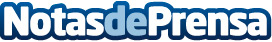 Las compañías de seguros españolas presentan sus ofertas en seguros médicos para el 2020Se acerca el final del año y empiezan los buenos propósitos para el 2020. Si uno de ellos es cambiar o contratar un seguro de salud, es el momento perfecto para conocer los mejores seguros médicos y sus ofertas para el 2020Datos de contacto:Globalfinanz91 218 21 86Nota de prensa publicada en: https://www.notasdeprensa.es/las-companias-de-seguros-espanolas-presentan Categorias: Nacional Medicina Finanzas Sociedad Seguros http://www.notasdeprensa.es